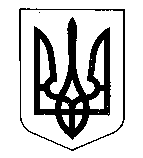 МІНІСТЕРСТВО ФІНАНСІВ УКРАЇНИНАКАЗ  від 10 листопада 2022 року              Київ                                   № 370 Зареєстрований в Міністерстві юстиції                                                                                        України від 25.11.2022 № 1467/38803Про внесення змін до наказуМіністерства фінансів Українивід 30 жовтня 2014 року № 1089 Відповідно до пункту 2¹ розділу VII «Прикінцеві положення» Закону України «Про благодійну діяльність та благодійні організації», Закону України від 01 квітня 2022 року № 2173-IX «Про внесення змін до Податкового кодексу України та інших законодавчих актів України щодо адміністрування окремих податків у період воєнного, надзвичайного стану» та підпункту 5 пункту 4 Положення про Міністерство фінансів України, затвердженого постановою Кабінету Міністрів України від 20 серпня 2014 року № 375,НАКАЗУЮ:1. У заголовку та пункті 1 наказу Міністерства фінансів України 
від 30 жовтня 2014 року № 1089 «Про затвердження Порядку формування та ведення Реєстру волонтерів антитерористичної операції та/або здійснення заходів із забезпечення національної безпеки і оборони, відсічі і стримування збройної агресії Російської Федерації у Донецькій та Луганській областях, що здійснюються шляхом проведення операції Об’єднаних сил (ООС)», зареєстрованого в Міністерстві юстиції України 19 листопада 2014 року за № 1471/26248, слова «у Донецькій та Луганській областях, що здійснюються шляхом проведення операції Об’єднаних сил (ООС)» виключити.2. Затвердити Зміни до Порядку формування та ведення Реєстру волонтерів антитерористичної операції та/або здійснення заходів із забезпечення національної безпеки і оборони, відсічі і стримування збройної агресії Російської Федерації у Донецькій та Луганській областях, що здійснюються шляхом проведення операції Об’єднаних сил (ООС), затвердженого наказом Міністерства фінансів України від 30 жовтня 2014 року № 1089, зареєстрованого в Міністерстві юстиції України 19 листопада 
2014 року за № 1471/26248, що додаються.3. Установити, що Реєстр волонтерів антитерористичної операції та/або здійснення заходів із забезпечення національної безпеки і оборони, відсічі і стримування збройної агресії Російської Федерації (далі – Реєстр волонтерів АТО та/або здійснення заходів із забезпечення НБО) формується на основі Реєстру волонтерів антитерористичної операції та/або здійснення заходів із забезпечення національної безпеки і оборони, відсічі і стримування збройної агресії Російської Федерації у Донецькій та Луганській областях, що здійснюються шляхом проведення операції Об’єднаних сил (ООС) (далі – Реєстр волонтерів АТО та/або ООС).Фізичні особи – благодійники, включені до Реєстру волонтерів АТО та/або ОСС до набрання чинності цим наказом, вважаються включеними до Реєстру волонтерів АТО та/або здійснення заходів із забезпечення НБО. Документи на включення до Реєстру волонтерів АТО та/або здійснення заходів із забезпечення НБО повторно такими фізичними особами – благодійниками не подаються. Дата включення волонтера АТО та/або здійснення заходів із забезпечення НБО до Реєстру волонтерів АТО та/або здійснення заходів із забезпечення НБО не змінюється.Документи про включення фізичної особи – благодійника до Реєстру волонтерів АТО та/або ООС, видані органами Державної податкової служби до набрання чинності цим наказом, вважаються дійсними, не підлягають обов’язковій заміні та є такими, що засвідчують включення фізичних осіб – благодійників до Реєстру волонтерів АТО та/або здійснення заходів із забезпечення НБО.4. Департаменту податкової політики Міністерства фінансів України в установленому порядку забезпечити:подання цього наказу на державну реєстрацію до Міністерства юстиції України;оприлюднення цього наказу.5. Цей наказ набирає чинності з дня його офіційного опублікування.6. Контроль за виконанням цього наказу покласти на заступника Міністра фінансів України Воробей С. І. та Голову Державної податкової служби України.Міністр 					          	                          Сергій МАРЧЕНКО